T	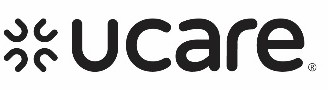 <Date><Member Name><Member Address><City, State, Zip>Estimado(a) <Member Name>,Como miembro de Minnesota Senior Health Options (MSHO) (HMO SNP) de UCare, se le proporciona un coordinador de atención. Seré su nuevo coordinador de atención a partir del <date> . Me comunicaré con usted pronto para ver cómo está y determinar sus necesidades.Si tiene alguna pregunta, llámeme al <phone number>. Si llama a mi buzón de voz, deje un mensaje y su número de teléfono. Si tiene deficiencias auditivas, llame a Minnesota Relay al 711 o al 1-877-627-3848 (servicio de retransmisión de voz a voz).Espero con interés hablar con usted pronto. Atentamente,<Care Coordinator Name><Care Coordinator Job Title><County or Agency Name><Phone Number><E-mail Address>MSHO de UCare es un plan de salud que tiene contrato tanto con Medicare y con el programa Medical Assistance (Medicaid) de Minnesota para proporcionarles beneficios de ambos programas a sus afiliados. La inscripción en el MSHO de UCare depende de la renovación del contrato.MSC+ SNBC H2456 H5937_010517 DHS Approved (01252017)	U14011A Spanish (U2857A) (11/18)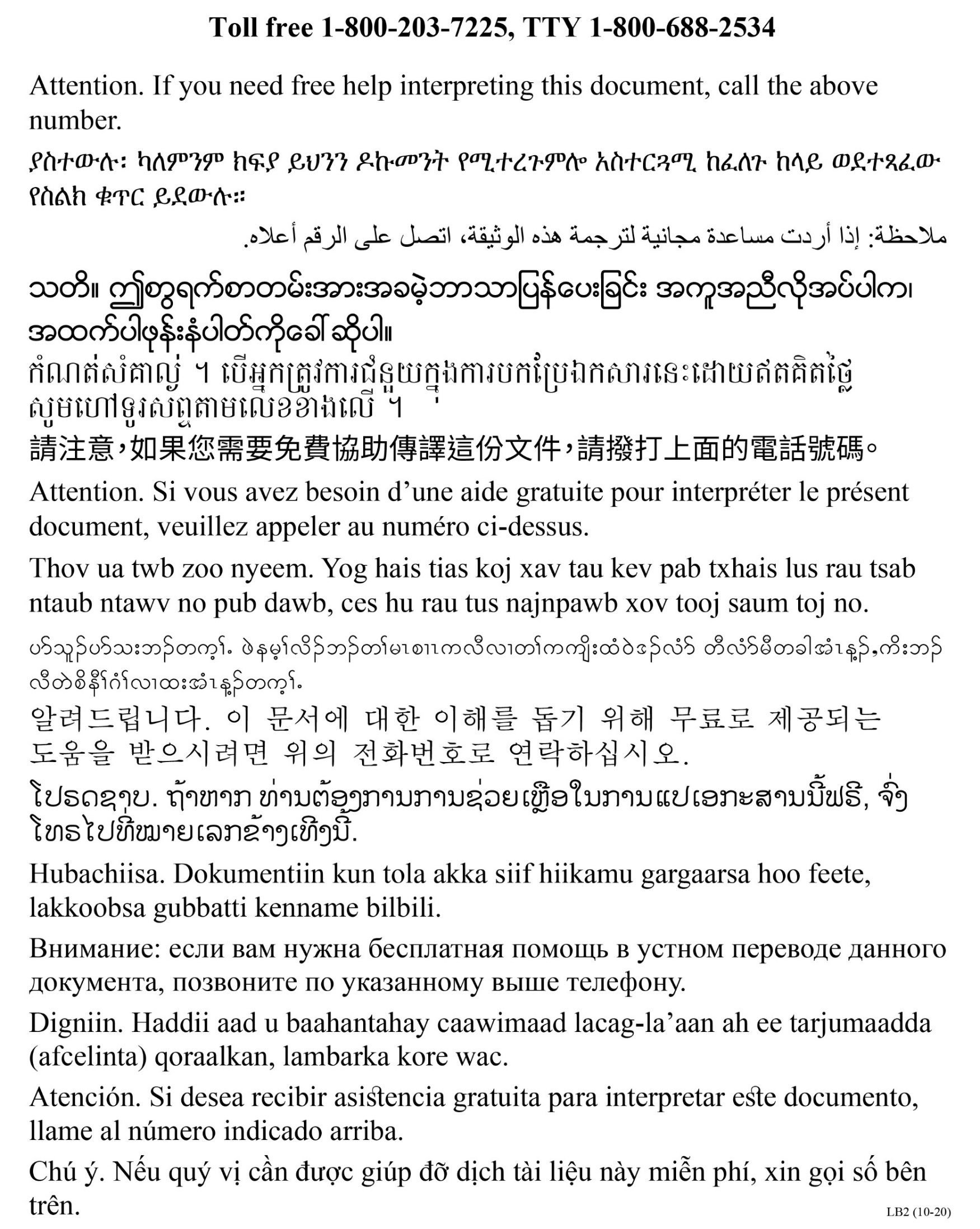 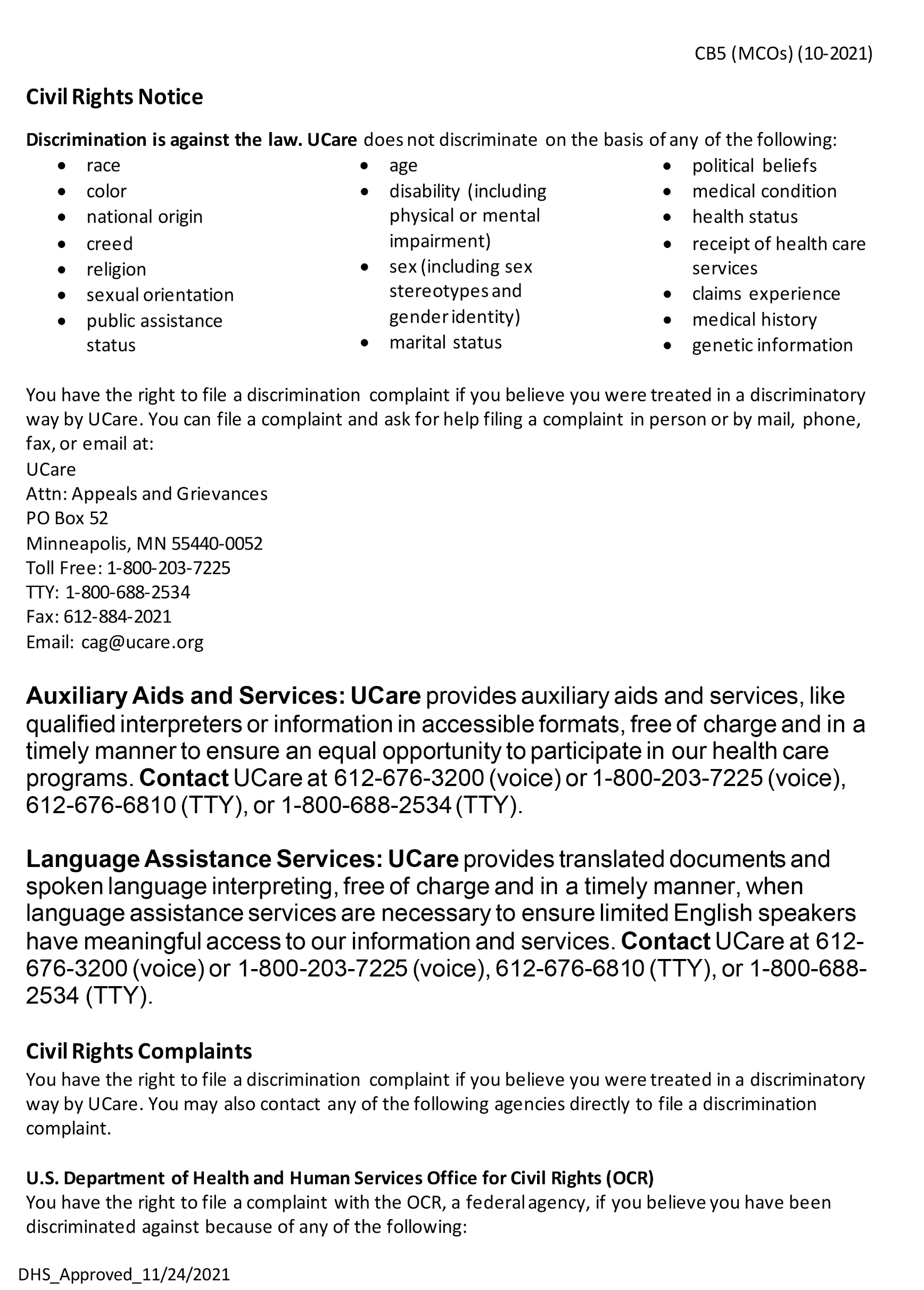 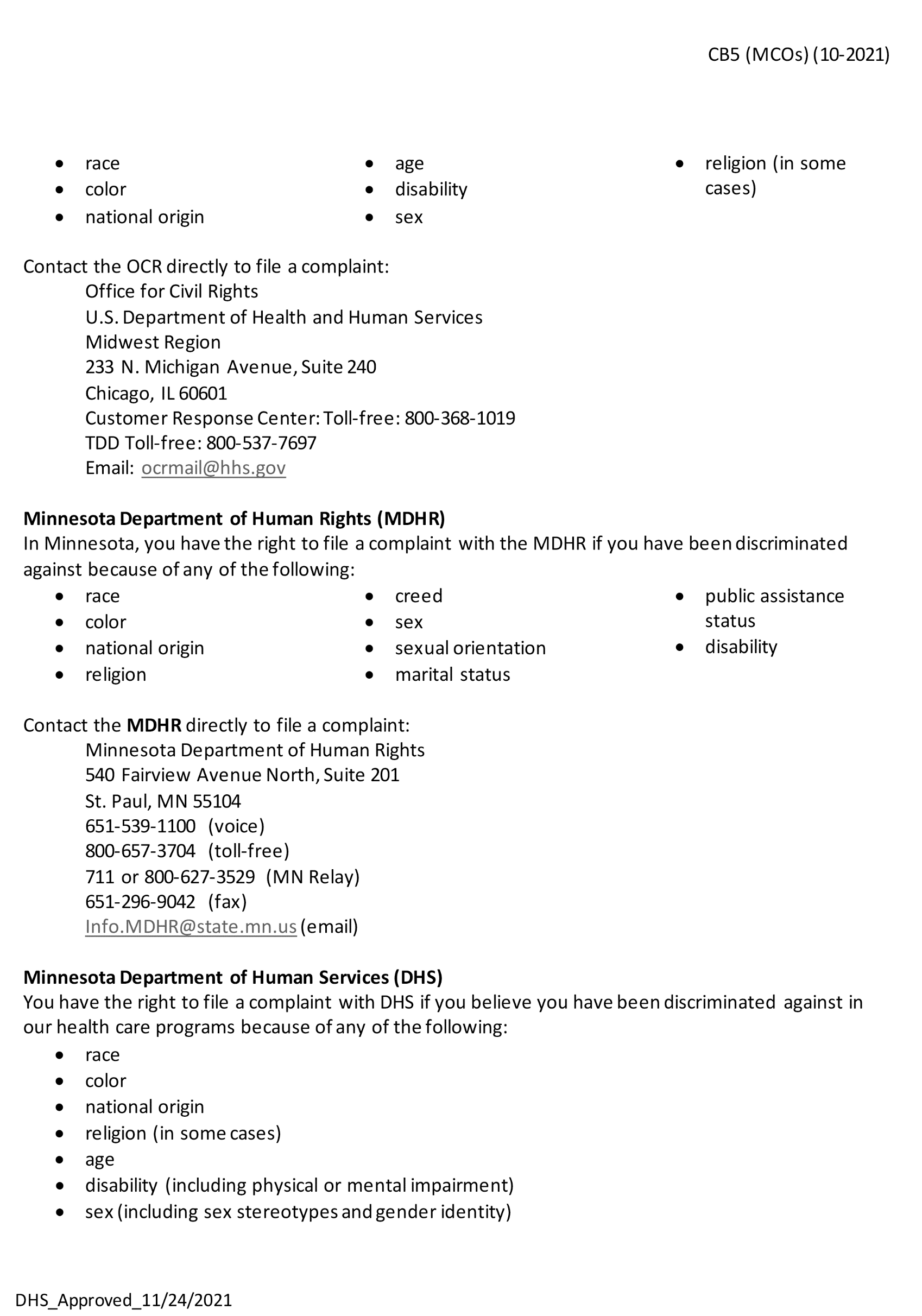 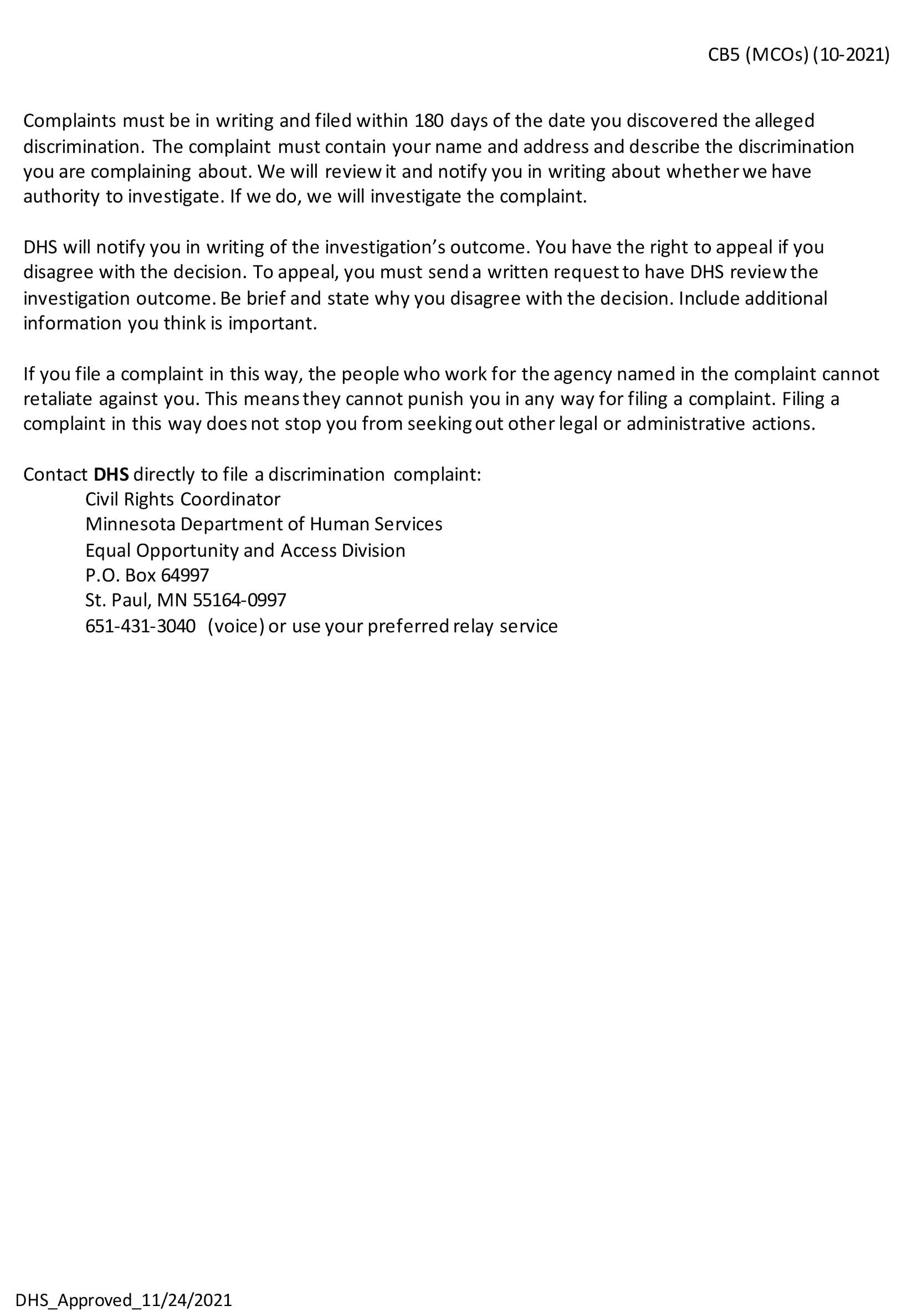 